Общие сведения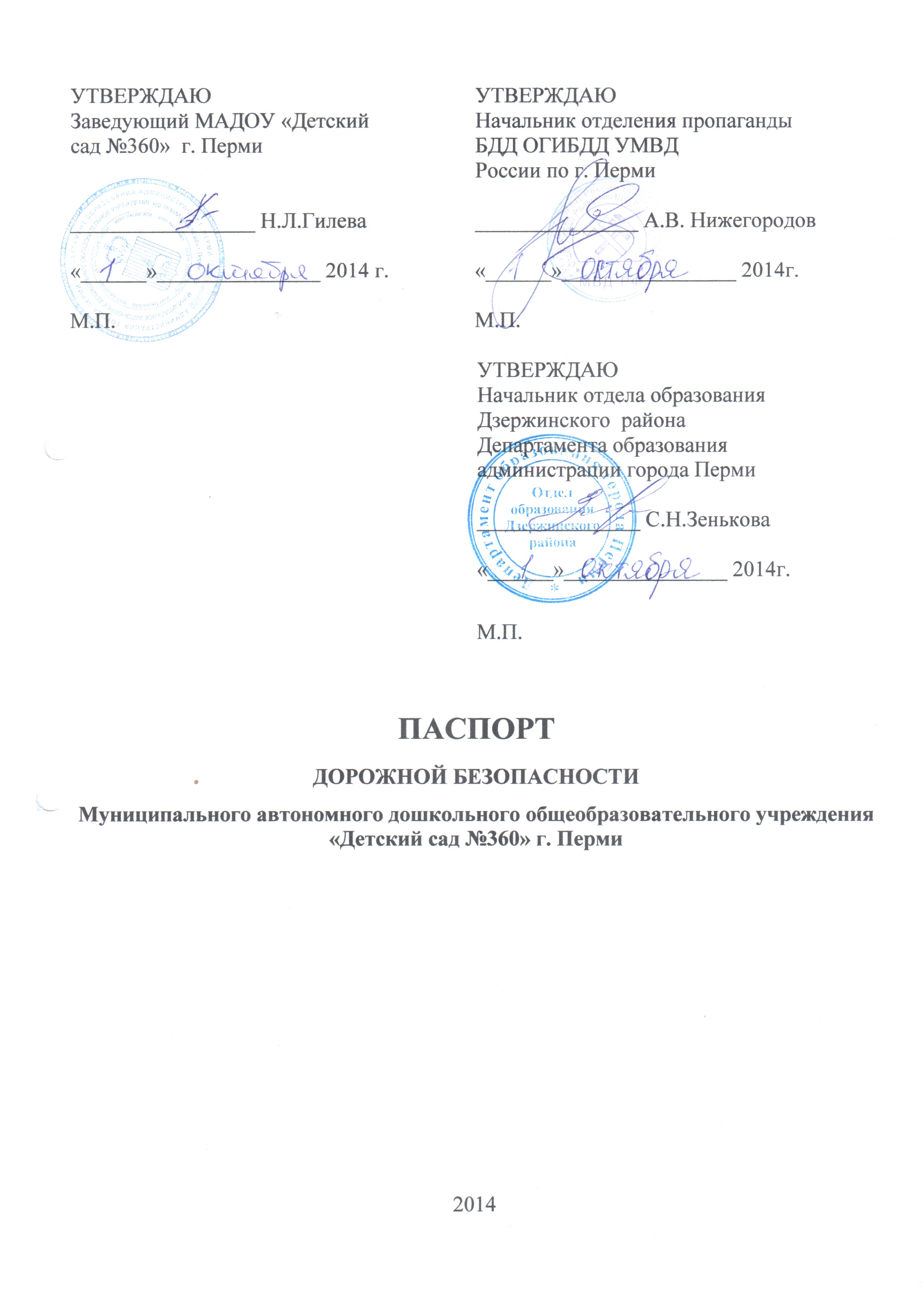 Количество воспитанников: 290 (человек)Наличие уголка по БДД: имеется, расположен в фойе 1-го этажа каждого корпуса при входе в детский сад  и в раздевалках групповых помещений.Наличие класса по БДД: нетНаличие автогородка (площадки) по БДД: нетНаличие автобуса в ОУ: отсутствуетВремя работы ДОУ: Понедельник – пятница с 7.00 до 19.00Телефоны оперативных служб:01, 010  – Пожарная часть02, 020  – Полиция03,030  – Медицинская помощьУВД по г. Перми – 212-81-56, 246-77-00Дежурная часть ГИБДД – 282-06-38, 282-06-39, 246-73-00, 002СодержаниеПлан-схемы ОУ.район расположения МАДОУ «Детский сад №360» г.Перми, пути движения транспортных средств и детей;организация дорожного движения в непосредственной близости МАДОУ «Детский сад №360» г.Перми с размещением соответствующих технических средств, маршруты движения детей и расположение парковочных мест;пути движения транспортных средств к местам разгрузки/погрузки и рекомендуемых безопасных путей передвижения детей по территории МАДОУ «Детский сад №360» г.Перми.План-схемы ОУ.План-схема района расположения ОУ,пути движения транспортных средств и детей (учеников)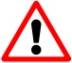 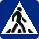 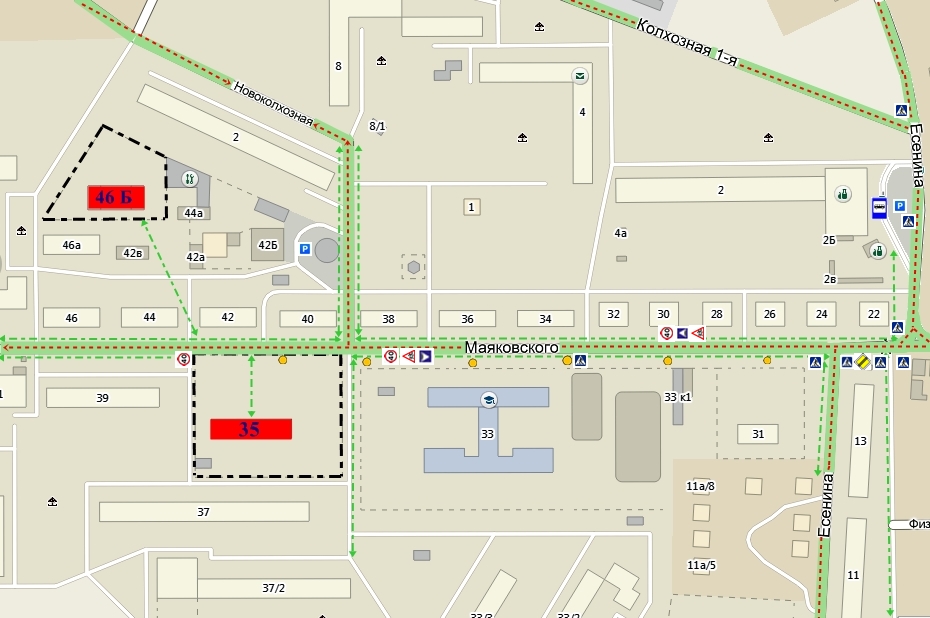 Условные обозначения                                - движение детей (учеников) в (из) образовательного учреждения                                - движение транспортных средств	- ограждение образовательного учреждения и стоянки транспортных средств	               - искусственное освещение	                    - жилая застройка	        - проезжая часть	       Нерегулируемый пешеходный переход	Опасный участок дороги (движение запрещено)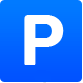 парковка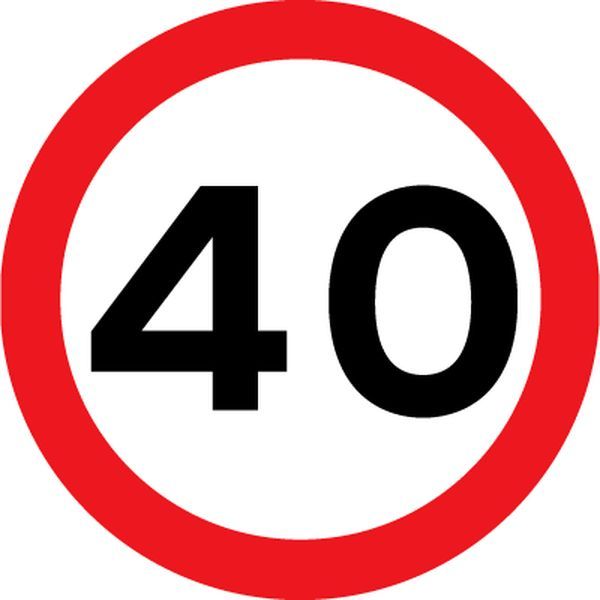 ограничение скорости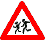 	дети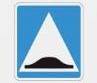 	искусственная неровностьСхема организации дорожного движения в непосредственной близости от образовательного учреждения сразмещением соответствующих технических средств, маршруты движения детей и расположение парковочных мест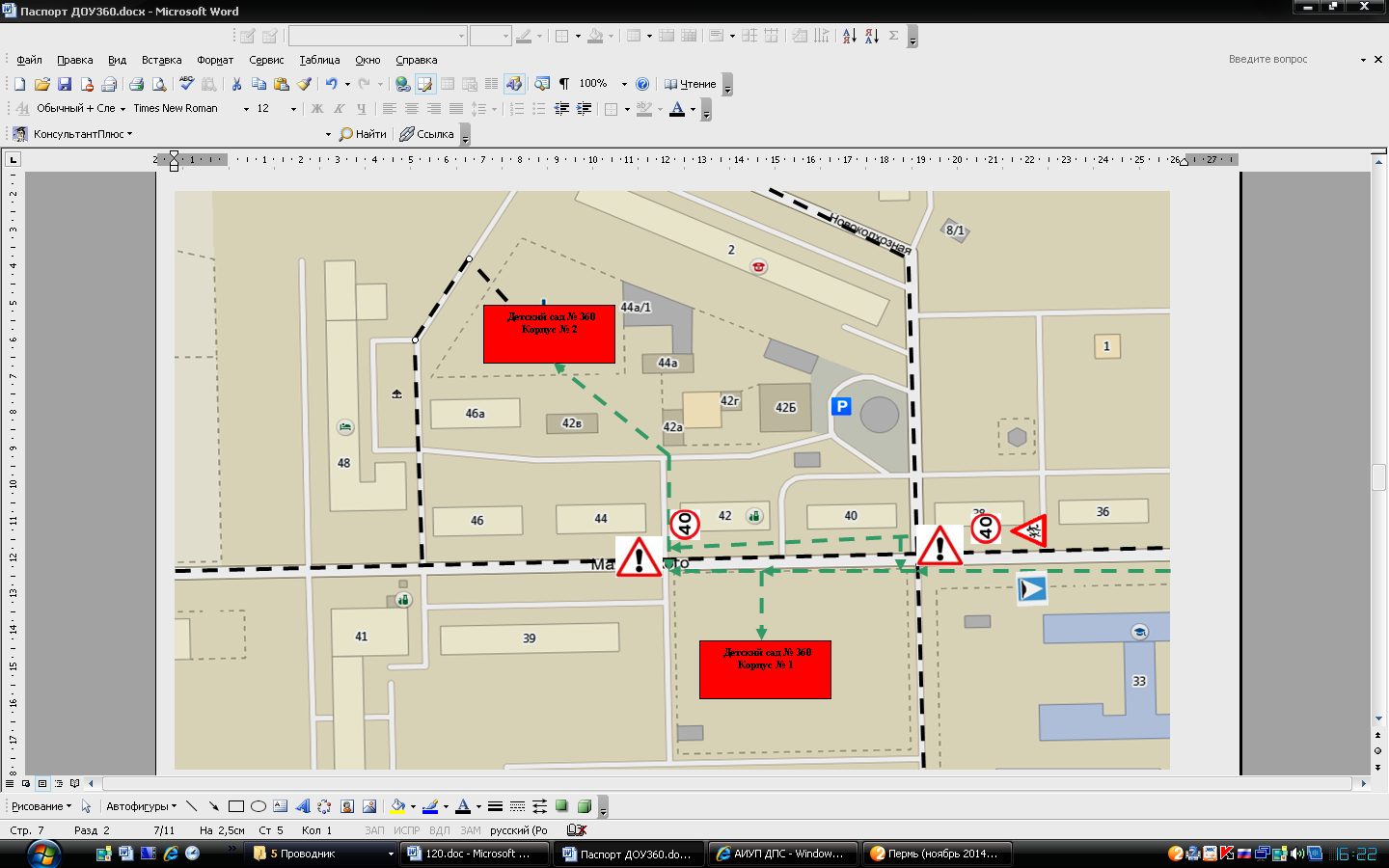 План-схема района расположения ОУ, пути движения транспортных средств к учреждению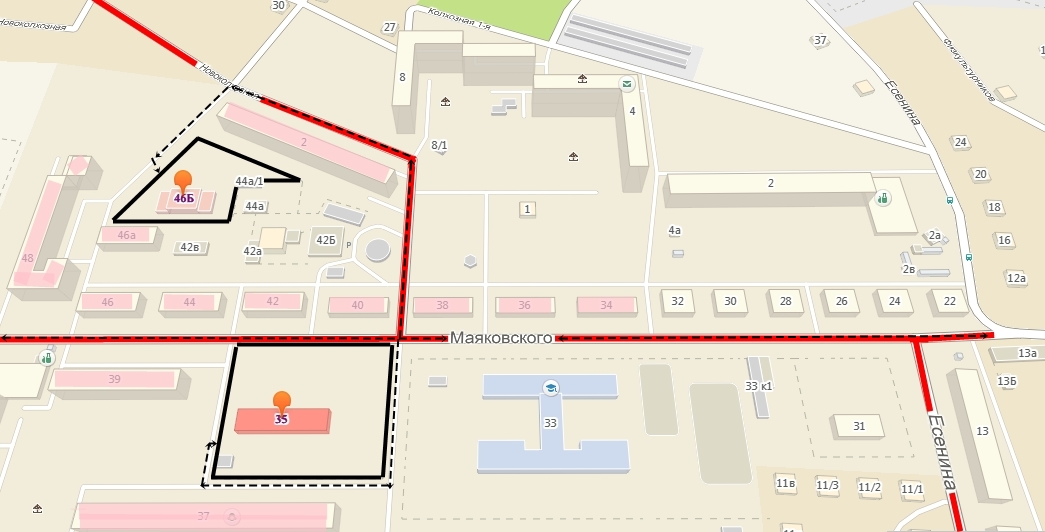                                                    - проезжая часть                                                   - жилые постройки                                                  - ограждение территории    -движение грузовых транспортных средств к территории образовательного учрежденияПути движения транспортных средств к местам разгрузки/погрузки и рекомендуемые пути передвижения детей по территории образовательного учрежденияУл.Маяковского, 35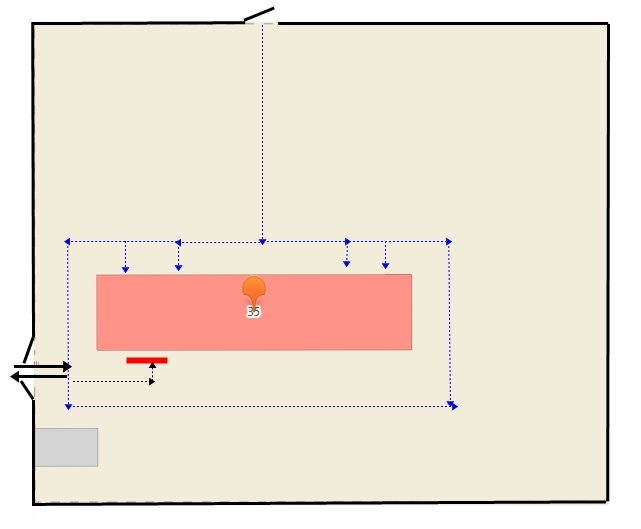 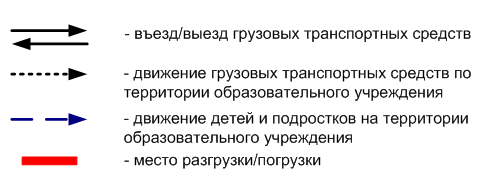 Пути движения транспортных средств к местам разгрузки/погрузки и рекомендуемые пути передвижения детей по территории образовательного учрежденияУл.Маяковского, 46б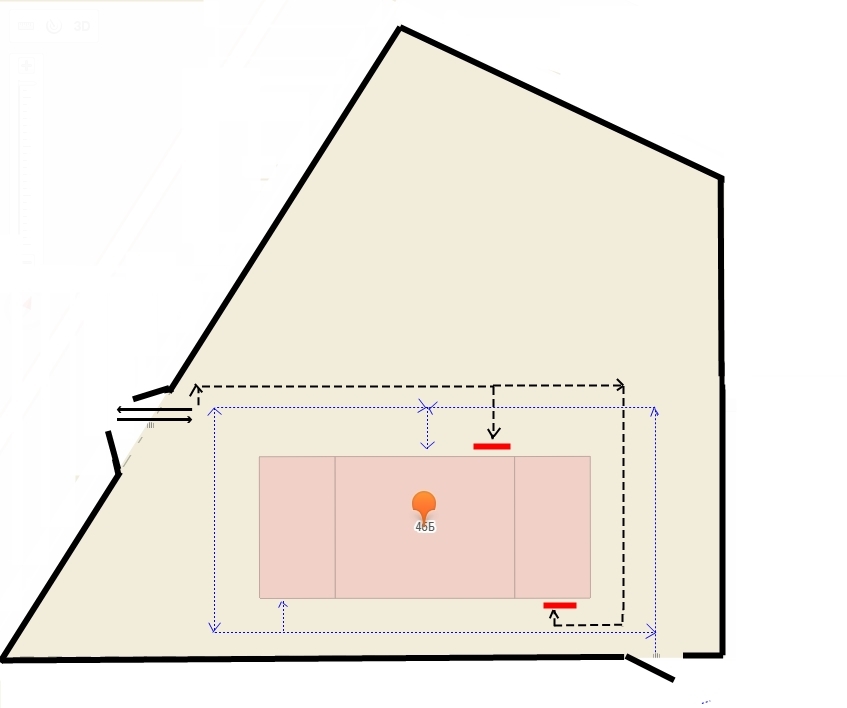 Наименование ОУМуниципальноеавтономное дошкольное  образовательное учреждение «Детский сад №360» г. ПермиТип ОУдошкольное учреждениеЮридический адрес ОУ614058, г. Пермь, ул. Маяковского,35Фактический адрес ОУ614058, г. Пермь, ул. Маяковского,35                                 ул.Маяковского,46 бРуководители ОУ:Руководители ОУ:ЗаведующийГилева Наталия Львовна, 222-95-44Заместитель заведующего по воспитательно-методической работеРадостева Наталья Сергеевна, 221 -33-46МетодистНеведицина Татьяна Витальевна, 221-33-46Ответственные работники муниципального органа образованияспециалист РОО Зеленкина Светлана Юрьевна, 246 60 26Ответственные от Госавтоинспекцииинспектор отделения пропаганды БДД отдела ГИБДД Управления МВД России по г. Перми Каюмова Татьяна Александровна, 89519345388Ответственные работники за мероприятия по профилактикедетского травматизмаРадостева Наталья Сергеевна, 221 -33-46Руководитель или ответственный работник дорожно-эксплуатационнойорганизации, осуществляющейсодержание УДСГолев Николай ВалерьевичООО «Стройград плюс»Руководитель или ответственный работник дорожно-эксплуатационнойорганизации, осуществляющейсодержание ТСОДД*Тихомиров Валерий, тел. +7 967-90-32-117